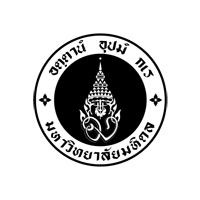 (ภาควิชา)            โทร. ............  โทรสาร..........     ที่  ...........................วันที่ .....................................    เรื่อง ขอรายงานเหตุการณ์ไม่พึงประสงค์................... (รหัสโครงการ ID…………)เรียน ประธานกรรมการจริยธรรมการวิจัยในคน	ตามที่คณะกรรมการพิจารณาจริยธรรมการวิจัยในคน คณะแพทยศาสตร์โรงพยาบาลรามาธิบดี ได้อนุมัติให้......ชื่อหัวหน้าโครงการ, หน่วยงาน, ภาควิชา หัวหน้าโครงการวิจัยเรื่อง.... ..................................................................................................................................................................................................................................................................................................(รหัสโครงการ ID…………) ได้รับอนุมัติเมื่อวันที่ วัน/เดือน/ปี	ขอรายงานเหตุการณ์ไม่พึงประสงค์..............................................................................................................................................................................................................................................................................................................................................................................................................สิ่งที่ส่งมาด้วย (เอกสารแนบ)รายละเอียดเอกสาร………รายละเอียดเอกสาร……… 	จึงเรียนมาเพื่อโปรดพิจารณาและอนุมัติ    ลงนาม........(หัวหน้าโครงการ).........                                                                            (……………………………….)                                                                                                                           วันที่......................................แบบสรุปรายงานเหตุการณ์ไม่พึงประสงค์SUMMARY OF SERIOUS ADVERSE EVENTS/ SUSPECTED UNEXPECTED SERIOUS ADVERSE REACTION REPORT FOR PROTOCOL NUMBER………คำแนะนำในการรายงานเหตุการณ์ไม่พึงประสงค์การจัดการเมื่อได้รับรายงานเหตุการณ์ไม่พึงประสงค์ที่เกี่ยวข้องกับการวิจัย และปัญหาที่ไม่สามารถคาดการณ์ได้ล่วงหน้าในกรณีที่เป็นเหตุการณ์ที่ไม่กระทบต่อสิทธิและสวัสดิภาพของผู้เข้าร่วมวิจัย จะให้ผู้วิจัยรวบรวมรายงานเหตุการณ์ไม่พึงประสงค์/เหตุการณ์ที่ไม่สามารถคาดเดาล่วงหน้าได้ มาพร้อมกับการรายงานความก้าวหน้าของโครงการวิจัยตามแต่กรณี (ดูหัวข้อ 9.1) ประธานคณะกรรมการฯ หรือผู้ที่ประธานคณะกรรมการฯ มอบหมาย จะใช้ข้อมูลเหตุการณ์ดังกล่าวในการพิจารณาให้ดำเนินการวิจัยต่อหรือให้มีการทบทวนกระบวนการวิจัย ตามที่เห็นสมควรในกรณีที่เป็นเหตุการณ์ไม่พึงประสงค์ร้ายแรง/เหตุการณ์ที่ไม่สามารถคาดเดาล่วงหน้า ซึ่งเกิดกับผู้เข้าร่วมวิจัยในความรับผิดชอบ ผู้วิจัยจะต้องรายงานเหตุการณ์ดังกล่าวโดยเร็วที่สุด ผ่านทางโทรศัพท์ และส่งแบบรายงานเหตุการณ์ไม่พึงประสงค์และเอกสารที่เกี่ยวข้องภายใน 7 วันขั้นตอนการดำเนินการ ได้แก่เจ้าหน้าที่ได้รับรายงานเหตุการณ์ไม่พึงประสงค์ร้ายแรง (Serious adverse event report) ลงทะเบียนรับเรื่อง และบันทึกข้อมูลทะเบียนโครงการเสนอประธานคณะกรรมการฯ โดยเร็วที่สุด หรือภายใน 3 วันทำการ เพื่อพิจารณาสั่งการ ดังนี้ให้หยุดพักการวิจัยชั่วคราวทันที หรือให้มีการประชุมคณะกรรมการจริยธรรมฯ วาระเร่งด่วน หรืออาจเป็นการประชุมตามวาระ เพื่อพิจารณาในประเด็นดังต่อไปนี้จำเป็นต้องให้หยุดพักการวิจัยชั่วคราว หรือไม่จำเป็นต้องมีการตรวจสอบงานวิจัยเพื่อหาข้อมูลเพิ่มเติมหรือไม่ หากจำเป็นจะมีการแต่งตั้งคณะอนุกรรมการตรวจสอบ หากไม่จำเป็นต้องหยุดพักการวิจัย และไม่จำเป็นต้องตรวจสอบงานวิจัย ให้นักวิจัยปรับแก้ไขโครงร่างวิจัย เพื่อการป้องกันมิให้เกิดเหตุการณ์ซ้ำเดิมอีก และ/หรือ แจ้งแผนการให้ความช่วยเหลือผู้เข้าร่วมวิจัยตามที่เห็นสมควร และดำเนินการต่อตามข้อ 3)เจ้าหน้าที่จัดทำบันทึกข้อความตามความเห็นในข้อ  2)  ส่งให้ผู้วิจัยดำเนินการเมื่อได้ข้อมูลเพิ่มเติมตามข้อ 3) แล้ว เสนอต่อฝ่ายเลขานุการ เพื่อจัดเรื่องเข้าวาระการประชุมกรรมการในครั้งถัดไปเพื่อพิจารณา หากที่ประชุมพิจารณาแล้วมีมติให้รับรองโครงการวิจัยต่อ เจ้าหน้าที่จะทำเอกสารแจ้งผู้วิจัย ตามขั้นตอนในข้อ 5) ถึง 7)  หากที่ประชุมพิจารณาแล้วมีมติให้ยุติการรับรองโครงการวิจัย ให้ดำเนินการยุติการวิจัยเจ้าหน้าที่จัดทำจดหมายแจ้งมติที่ประชุมเกี่ยวกับการจัดการเหตุการณ์ไม่พึงประสงค์ เสนอประธานคณะกรรมการฯ ลงนาม และจัดส่งเอกสารให้ผู้วิจัยสำเนาจดหมายแจ้งมติที่ประชุมเกี่ยวกับการจัดการเหตุการณ์ไม่พึงประสงค์ จัดเก็บเข้าโครงการต้นเรื่อง พร้อมบันทึกข้อมูลบันทึกข้อมูลการดำเนินงานรายงานเหตุการณ์ไม่พึงประสงค์NO.Subject No./MFR control no.CountryEvent termDate of report(dd/mm/yyyy)Initial/Follow-up reportExpected/ Unexpectedผลการดำเนินโรคขณะรายงานนี้ความสัมพันธ์กับยาที่ศึกษา (ผู้วิจัย)ความสัมพันธ์กับยาที่ศึกษา          (ผู้สนับสนุนโครงการวิจัย)การดำเนินการกับผู้เข้าร่วมการวิจัยภายหลังเหตุการณ์ผลกระทบต่อโครงการวิจัย12345678910